Dairy Cattle Management & Evaluation Junior and Middle School CDEPurposeThe purpose of the Dairy Cattle Evaluation Career Development Event is to provide a competitive event for agricultural education students.  The event emphasizes skills in dairy cattle evaluation, selection, and dairy herd management.The goals of this event are:To prepare students for industry positions or to manage a modern dairy herd; To develop skills in observation, analysis, communication, and team collaboration; andTo provide experience in the evaluation of dairy cattle type, production records, and dairy herd management.SponsorThe Dairy Cattle Evaluation Career Development Event is sponsored by the North Carolina Dairy Youth Foundation and Mr. Horace Johnson.State Event SuperintendentThe superintendent for this event is Mr. Jason Davis, State FFA Coordinator, NCSU, Campus Box 7654, Raleigh, NC 27695-7695 Phone: 919.515.4206   Fax:  919.513.3201 Email: jason_davis@ncsu.eduEligibility and General GuidelinesThis event is open to all FFA members in grades 6–10 from FFA chapters in good standing.  All FFA members in grades 6-10 are eligible to participate in any junior career development event regardless of past participation.Each chapter may send one team to compete at the state event.  Teams shall consist of three or four members. The fourth lowest team member score is not considered except in the case of a tie. No alternates are allowed in state events.  Any alternate found participating in the state event will result in total team disqualification. In order for this event to be recognized as a Middle School FFA Event there must be at least 3 teams participating.  
FFA members in good standing may also participate as individuals in this event.  A chapter may have up to two members participate as individuals as long as the chapter does not have a team participating in the event.  Their scores will only count toward individual recognition, and will not be tallied as a team score.  The use or possession of cellular phones, Personal Digital Assistants (PDA’s) or any other mobile electronic communication device is prohibited during any state-level career development event.  Any violation of this rule by any team member will result in total team disqualification.Calculators used for this event must be only basic five function (add, subtract, multiply, divide, and square root only) calculators.  Possession of scientific calculators and other programmable calculators or other non-basic calculator by any team member shall result in total team disqualification.Any member found cheating in any state-level career development event will result in total team disqualification for that event.Dress CodeParticipants are required to follow the North Carolina FFA Career Development Event Dress Code.  A ten percent reduction in the total team score will be taken if a participant violates the dress code.  Participants are allowed to wear long pants, an appropriate shirt with a collar or an appropriate high school or FFA t-shirt. Procedures for Administering the EventPlacing Classes – 50 Points per classUsing Universal Form A, six to eight classes of four animals will be placed on type (All classes will be selected from one or more of the five major breeds of dairy cattle.).A maximum of 12 minutes will be allowed to place each class Animals will be numbered 4, 3, 2, and 1, left to right, as viewed from the rear. The Hormel Computing Slide or an appropriate software program will be used for scoring.Contestants will be permitted to view the animals from all angles but will not be permitted to handle the animals.A perfect score is 50 points per class. Oral Reasons – 50 Points per classOral reasons will be required for one class of cows to be designated by the contest official(s).Contestants will have 15 minutes to place this class.A maximum of 12 minutes to prepare reasonsTwo minutes to deliver the oral reasonsContestants may use their placing card while giving reasons. No other notes will be permitted.A perfect score for reasons is 50 points. 
Scoring6-8 Placing Classes		        50 points/class1 Oral Reasons		                       5o points/set
Procedure for Determining the State Event Winner When Scores are TiedIn the event a tie score exists, the following methods will be applied in sequential order until the tie is broken:Compare the alternate scores. The lowest team member score is the alternate score.  Compare scores on the placing categories startingwith the youngest to the oldest until the tie is broken.If these methods fail to break the tie, co-winners will be declared.  
Procedure for Determining the State Event Winner When Scores are Tied for Individual ParticipantsTies in scores between individuals will be broken by comparing the placing categories starting with the youngest and going to the oldest animals until the tie is broken.   If a tie continues compare the oral reasons scores from oldest to the youngest animals.If a tie continues announce duplicate winners for high individuals.   State AwardsThe following awards will be presented annually at the state FFA convention provided sponsorship is available:State Winning TeamFirst place team plaque, team pins for memberSecond Place TeamSecond place team plaque, team pins for memberThird Place Team Third place team plaque, team pins for member
 BibliographyFor more information see the National FFA Career Development Events Handbook.ORAL REASONS SCORECARDParticipant Number ________________________Participant Name __________________________Class No. ________________________________Class Name ______________________________Your Placing  _____-______-______-______(Posture, clarity in speaking, confidence, convincing)_______				(Max. 12)Proper use of terms
			
			_______(Max. 10)Accuracy of statements (based on what the participant saw)_______(Max. 10)Importance of points covered (reasons for placings, crucial points covered, complete explanation or reasons)_______(Max. 18)		
		TOTAL ______________			(Max. 50)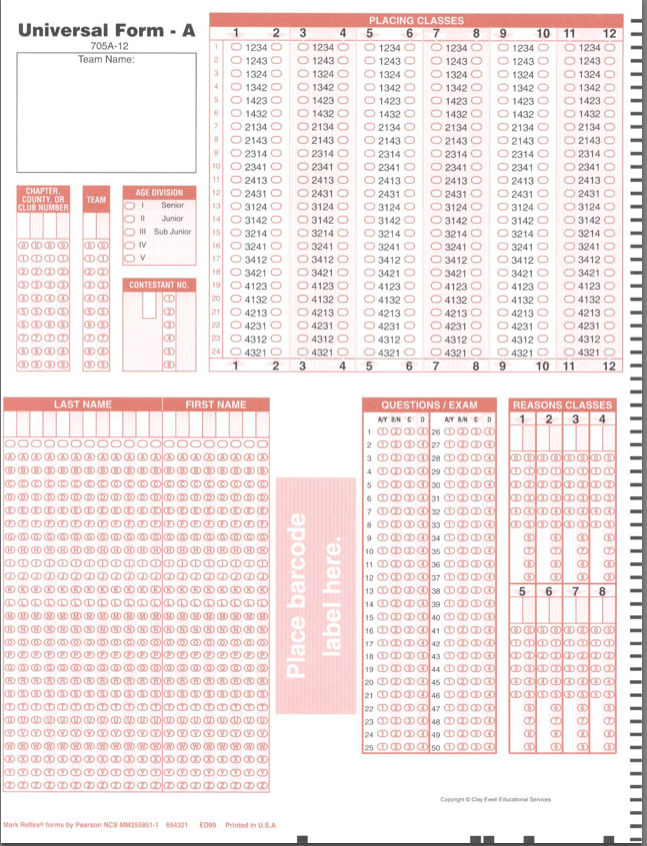 